Kính gửi: Kính gửi: Ban Giám hiệu Trường Đại học VinhCăn cứ kế hoạch tổ chức thực tập cho sinh viên du lịch của Trường Đại học Vinh  năm 2019 ;Căn cứ nhu cầu tiếp nhận sinh viên thực tập của Sunworld Banahills năm 2019.Lời đầu tiên, Công ty Cổ phần Dịch vụ Cáp treo Bà Nà kính gửi đến BGH Nhà trường và Quý Thầy Cô lời chúc sức khỏe và lời chào thân ái. Kính chúc Nhà trường gặt hái được nhiều thành công trong sự nghiệp Giáo dục - Đào tạo. Qua thông tin theo dõi được biết Nhà trường thường bố trí sinh viên đi thực tập tại các đơn vị kinh doanh dịch vụ du lịch & lữ hành từ tháng 02 hằng năm. Khoảng thời gian trên, Sunworld Banahills cũng có nhu cầu tiếp nhận sinh viên thực tập, đặc biệt là sinh viên các chuyên ngành Nhà hàng và Hướng dẫn. Để Nhà trường chủ động trong việc bố trí địa điểm thực tập cho sinh viên, Công ty xin gửi đến Ban Giám hiệu Nhà trường các thông tin liên quan đến việc bố trí thực tập cho sinh viên của Trường Đại học Vinh năm 2019 như sau:Quyền lợi của sinh viên khi thực tập tại Sunworld Banahills- Công ty bố trí xe đón – trả đầu, cuối kỳ thực tập tại Trường và hỗ trợ chi phí ăn uống cho sinh viên trên đường đưa đón.- Được Công ty mua bảo hiểm tai nạn trong suốt thời gian thực tập.- Được bố trí ăn, ở miễn phí theo tiêu chuẩn của CBNV tại Công ty.- Được giao lưu với nhiều sinh viên đến từ nhiều Trường khác nhau và tham gia các hoạt động phong trào: Dấu ấn sinh viên, Lửa trại, Bóng đá, Miss sinh viên, Thứ ba vui vẻ,…- Được Công ty cấp phát chứng nhận hoàn thành đợt thực tập và voucher miễn phí 03 vé cáp treo dành cho sinh viên và bố mẹ ruột lên tham quan Bà Nà sau khi kết thúc thực tập. Voucher này có giá trị trong năm sinh viên tham gia thực tập tại Công ty.- Có cơ hội tuyển dụng vào làm việc ngay sau khi kết thúc thực tập tại Sunworld Banahills hoặc các đơn vị thành viên của Tập đoàn Sungroup.- Được Công ty hỗ trợ chi phí tiêu vặt hàng tháng tùy theo kết quả phỏng vấn và đánh giá mức độ hoàn thành công việc tại bộ phận thực tập. Chi phí hỗ trợ được cấp phát 01 lần vào cuối đợt thực tập. Cụ thể:+ Sinh viên xuất sắc: 1.500.000VNĐ – 2.500.000VNĐ/tháng.+ Sinh viên thực tập: 1.000.000VNĐ – 1.500.000VNĐ/tháng.Đối tượng và hình thức tiếp nhậnĐối tượng: Tất cả sinh viên có nguyện vọng tham gia thực tập tại Sunworld Banahills và mong muốn được làm việc trong môi trường công việc thực tế.Hình thức tiếp nhậnCông ty sẽ tiến hành phỏng vấn để lựa chọn và tiếp nhận sinh viên trước 01 tháng kể từ ngày bắt đầu thực tập. Phân loại:- Sinh viên xuất sắc: Đáp ứng tất cả các tiêu chí tại vòng phỏng vấn và hoàn thành xuất sắc các nhiệm vụ công việc tại bộ phận tiếp nhận thực tập.- Sinh viên thực tập: Đáp ứng không đầy đủ các tiêu chí tại vòng phỏng vấn và hoàn thành các nhiệm vụ công việc tại bộ phận tiếp nhận thực tập.- Trường hợp sinh viên không đáp ứng được các yêu cầu và các tiêu chí tại vòng phỏng vấn thì Công ty sẽ từ chối tiếp nhận.c. Yêu cầu:- Kiến thức chuyên môn vững vàng, nhanh nhẹn, nhiệt tình.- Sức khỏe tốt, không dị tật bẩm sinh, không mắc các bệnh lý về tim mạch, huyết áp, rối loạn tiền đình,…- Tích cực tham gia các hoạt động phong trào, văn nghệ, thể thao.3. Số lượng và thời gian tiếp nhậnThực tập tại Banahills, sinh viên có cơ hội để trải nghiệm ở môi trường làm việc lý tưởng và hoàn thiện các kỹ năng nghề, thái độ nghề nghiệp đúng đắn. Số lượng và thời gian tiếp nhận cụ thể như sau:Chúng tôi tin tưởng sự hợp tác là cơ hội để Sunworld Banahills tìm kiếm được nguồn nhân sự kế cận chất lượng và tạo cơ hội việc làm tốt nhất cho sinh viên ngay sau khi ra trường. Công ty rất mong sớm nhận được phản hồi của Ban Giám hiệu Nhà trường về kế hoạch bố trí sinh viên thực tập tại KDL Banahills năm 2019. Mọi thông tin phản hồi xin vui lòng liên hệ theo địa chỉ: Mr. Viết –Tổ CTSV, SĐT: 0905776787/0985607922, Email: viethv01@banahills.com.vnTrân trọng cảm ơn!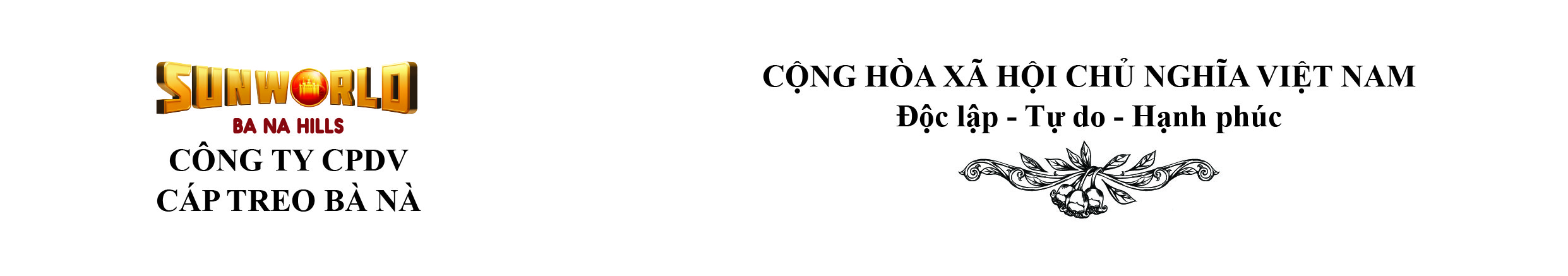               Số:   ...   /2018/CV-GĐ/BNCV/v kế hoạch tiếp nhận SVTT năm 2019            Đà Nẵng, ngày      tháng    năm 2018SttVị trí thực tậpKế hoạch tiếp nhận SVTT 2019Kế hoạch tiếp nhận SVTT 2019Kế hoạch tiếp nhận SVTT 2019Kế hoạch tiếp nhận SVTT 2019Tổng cộng Ghi chúSttVị trí thực tậpĐợt 1
Từ ngày 01/01/2019 đến ngày 31/3/2019Đợt 2
 Từ ngày 01/4/2019 đến ngày 30/6/2019Đợt 3
 Từ ngày 01/7/2019 đến ngày 30/9/2019Đợt 4
Từ ngày 01/10/2019 đến ngày 31/12/2020Tổng cộng Ghi chú1Nhà hàng30302FEC551.Vận hành trò chơi332. Hoạt náo223Hướng dẫn331. Hướng dẫn khách 
nhà ga222. Hướng dẫn viên11Tổng cộng3838Nơi nhận:- Như trên;- Lưu VP.GIÁM ĐỐC NGUYỄN LÂM AN